NATIONALLY AVAILABLE TRAINING PLACEMENTSThese placements will be listed on the Faculty website to signpost Registrars to these organisations. The local deanery processes for approval of a Registrar request for undertaking these placements apply. The Faculty of Public Health will add placements to the list which will meet the following criteria. PLEASE COMPLETE THE FORM IN BLOCK CAPITAL LETTERSSECTION 1: CONTACT DETAILSSECTION 2: PLACEMENT DETAILSSECTION 3: PROJECT DETAILSSECTION 4: SUPERVISION DETAILSSECTION 4: SELECTION DETAILSSECTION 5: SIGNATURESHEAD OF SCHOOL / TRAINING PROGRAMME DIRECTORIs this application supported?                Y              NHOST ORGANISATIONIs this application supported?                Y              N'Nationally Available Training Placements' (NATP) offer Public Health Specialty Registrars (StRs) opportunities to acquire specific additional or contextual experience at a national level and develop specialist leadership knowledge and skills. Criteria: The Placement must offer unique training opportunities which are not available locally It is a GMC approved placementThe host organisation approves  Application is supported by the local heads of school / training programme directorThe placement is Advertised to all registrars nationally with a fair selection processPlease complete and return the signed form to educ@fph.org.uk. Please ensure that all sections are completed. NAMENAMEPhoebe ToppingCORRESPONDENCE  ADDRESSCORRESPONDENCE  ADDRESSCORRESPONDENCE  ADDRESSDepartment of Health and Social Care
39 Victoria StreetTOWN / CITY: London                                                        POSTCODE:  	SW1H 0EUDepartment of Health and Social Care
39 Victoria StreetTOWN / CITY: London                                                        POSTCODE:  	SW1H 0EUDepartment of Health and Social Care
39 Victoria StreetTOWN / CITY: London                                                        POSTCODE:  	SW1H 0EUEMAILPhoebe.topping1@dhsc.gov.uk Phoebe.topping1@dhsc.gov.uk TELEPHONE020 7972 1003020 7972 1003NOTE: Please notify FPH immediately of any changes to your contact detailsNOTE: Please notify FPH immediately of any changes to your contact detailsNOTE: Please notify FPH immediately of any changes to your contact detailsNAME OF THE ORGANISATION International Directorate, Department of Health and Social CareInternational Directorate, Department of Health and Social CareADDRESSADDRESSADDRESSDepartment of Health and Social Care
39 Victoria StreetTOWN / CITY: London                                                        POSTCODE:  	SW1H 0EUDepartment of Health and Social Care
39 Victoria StreetTOWN / CITY: London                                                        POSTCODE:  	SW1H 0EUDepartment of Health and Social Care
39 Victoria StreetTOWN / CITY: London                                                        POSTCODE:  	SW1H 0EUIS THIS IS A GMC APPROVED PLACEMENT IS THIS IS A GMC APPROVED PLACEMENT  Y   NPLACEMENT DURATIONPLACEMENT DURATIONPlacement duration of up to 12 months WTEREGION/DEANERYREGION/DEANERYLondonIS THE PLACEMENT AVAILABLE EVERY YEAR ?IS THE PLACEMENT AVAILABLE EVERY YEAR ?Y   N
PLEASE PROVIDE DETAILS OF THE UNIQUE OPPORTUNITIES THIS PLACEMENT OFFER TO SPECIALTY REGISTRARS?PLEASE PROVIDE DETAILS OF THE UNIQUE OPPORTUNITIES THIS PLACEMENT OFFER TO SPECIALTY REGISTRARS?PLEASE PROVIDE DETAILS OF THE UNIQUE OPPORTUNITIES THIS PLACEMENT OFFER TO SPECIALTY REGISTRARS?The International Directorate, part of the Global Health Group in the Department of Health and Social Care, offers a unique opportunity for a public health trainee to work at the heart of government, supporting international engagement on health.There is 1 role available in 2024/2025. You will have the opportunity to observe and participate in international engagement at a senior level, specifically gaining unique insight into multilateral negotiations (e.g. G7), UK Government (UKG) global leadership on health, and overseeing research and analysis of ageing to inform the UK’s national policy and action across all domains of public and population health.The International Directorate aims to provide registrars with a unique, high quality learning experience which is supportive to their professional development, and their personal needs.The International Directorate, part of the Global Health Group in the Department of Health and Social Care, offers a unique opportunity for a public health trainee to work at the heart of government, supporting international engagement on health.There is 1 role available in 2024/2025. You will have the opportunity to observe and participate in international engagement at a senior level, specifically gaining unique insight into multilateral negotiations (e.g. G7), UK Government (UKG) global leadership on health, and overseeing research and analysis of ageing to inform the UK’s national policy and action across all domains of public and population health.The International Directorate aims to provide registrars with a unique, high quality learning experience which is supportive to their professional development, and their personal needs.The International Directorate, part of the Global Health Group in the Department of Health and Social Care, offers a unique opportunity for a public health trainee to work at the heart of government, supporting international engagement on health.There is 1 role available in 2024/2025. You will have the opportunity to observe and participate in international engagement at a senior level, specifically gaining unique insight into multilateral negotiations (e.g. G7), UK Government (UKG) global leadership on health, and overseeing research and analysis of ageing to inform the UK’s national policy and action across all domains of public and population health.The International Directorate aims to provide registrars with a unique, high quality learning experience which is supportive to their professional development, and their personal needs.EQUAL ACCESS ARRANGEMENTS (Please explain how you would ensure this placement is potentially available to all suitable trainees)EQUAL ACCESS ARRANGEMENTS (Please explain how you would ensure this placement is potentially available to all suitable trainees)EQUAL ACCESS ARRANGEMENTS (Please explain how you would ensure this placement is potentially available to all suitable trainees)Placements offer flexible working arrangements. DHSC expects employees to be based in 39 Victoria Street in London or a regional office at least 3 days per week (WTE). If based outside of London occasional travel in is expected. Flexible working is possible. Details of working arrangements for individual registrars can be discussed with the educational supervisor, and registrars are encouraged to discuss particular working requirements in advance of applying.Applications are welcomed from registrars across the UK although we are not able to offer travel expenses for coming into the London office. All IT equipment including for specific needs of the trainee will be provided at the start of the placement.Placements offer flexible working arrangements. DHSC expects employees to be based in 39 Victoria Street in London or a regional office at least 3 days per week (WTE). If based outside of London occasional travel in is expected. Flexible working is possible. Details of working arrangements for individual registrars can be discussed with the educational supervisor, and registrars are encouraged to discuss particular working requirements in advance of applying.Applications are welcomed from registrars across the UK although we are not able to offer travel expenses for coming into the London office. All IT equipment including for specific needs of the trainee will be provided at the start of the placement.Placements offer flexible working arrangements. DHSC expects employees to be based in 39 Victoria Street in London or a regional office at least 3 days per week (WTE). If based outside of London occasional travel in is expected. Flexible working is possible. Details of working arrangements for individual registrars can be discussed with the educational supervisor, and registrars are encouraged to discuss particular working requirements in advance of applying.Applications are welcomed from registrars across the UK although we are not able to offer travel expenses for coming into the London office. All IT equipment including for specific needs of the trainee will be provided at the start of the placement.CostsWho is responsible for costs (please ‘X’ the appropriate section)Who is responsible for costs (please ‘X’ the appropriate section)Who is responsible for costs (please ‘X’ the appropriate section)CostsPlacement ProviderDeanery/EmployerTraineeBasic salary costsXOn Call CostsXOut of hours salary cost (if appropriate)XSubsistence (travel and accommodation) to attend placementDependent on usual deanery arrangements Dependent on usual deanery arrangementsSubsistence (travel and accommodation) related to work undertaken on the placement XWho indemnifies for 3rd party claimsXWho will be responsible for Health & Safety at work?XWho authorises study leave? How much time is allowed?XES authorises study leave.  XIf the purpose of the study leave has Deanery cost implications, that to be agreed by TPD and HoS.Who funds study leave expenses? XIf the purpose of the study leave has Deanery cost implications, that to be agreed by TPD and HoS.PLEASE PROVIDE OR ATTACH A BRIEF DESCRIPTION OF PROJECT/S . BackgroundLike many other European countries the UK has an ageing population. Population health interventions have therefore shifted from extending lifespan to extending health span i.e. the number of years people spend in good health. Ageing healthily is global public health priority with the UN declaring a decade of healthy ageing in 2021 and Italy making it a key theme of the health track of its G7 presidency throughout 2024. England CMO, Chris Whitty published a report on ‘health in an ageing society’ in 2023. This made a number of recommendations, including increasing the representation of older people in clinical trials.  The UK government has been requested to present its position on healthy ageing policies and interventions in the G7 and other multilateral groupings.. A public health registrar would lead on developing this position, working closely with the multilateral and bilateral teams in DHSC’s international directorate and an internal steering group. Examples of Specific deliverablesThere are currently four proposed deliverables, which will be developed by the registrar,  working closely with the bilateral team to deliver them: Development of a UK position statement: To consult relevant policy teams in OHID, Office of Life Sciences (OLS), NHSE, and other governmental and arm’s length bodies (ALB) on ageing-related topics (e.g. dementia teams) to formulate UK position into lines to take into international meetings e.g. G7 health working group.Lead development of a research alliance: To lead on assembling a research alliance of UK experts on ageing. This group will carry out a research project to understand the UK context for a between the UK, Italy and Portugal and potentially other partners on healthy ageing. This would involve overseeing the researchers’ choice of research topic and steering them towards one which would contribute towards implementing one or more recommendations in CMO’s report. They would also support the researchers with securing funding. The registrar will work very closely with the research alliance which will be chaired and led by Professor Terry Quinn (NIHR Clinical Research Network National Specialty Lead for Ageing). Strategy development: To use CMO’s report and previous work undertaken by PHE to lead the development of a strategy for DHSC to implement the recommendations in CMO’s report. This would involve coordinating different policy teams in DHSC (e.g. the major conditions strategy team) and ALBs to own the recommendations and deliver on them. Academic outputs: To submit an article to a journal on healthy ageing, possibly tying in with the research topic chosen by the research alliance. To support the submission of a funding bid, as outlined above. Duration & Time Commitment This placement is expected to last for a period of 12 months and will be subject to reviewIdeally the registrar would be available to work on this project full timePotential learning outcomes that a placement in the International Directorate could contribute to are listed below. Please note that specific learning outcomes will depend on the work undertaken when on placement.  Key Competencies of this role that will likely be fulfilled, additional competencies may also apply depending on registrar’s learning needs. Key Area 4: Strategic leadership and collaborative working for health, particularly outcomes:4.1 Use a range of leadership styles effectively as appropriate for different settings and organisational cultures.4.3 Assess, communicate and understand the management of different kinds of risks, including health, financial, reputational and political risks.4.4 Design, lead and manage complex areas of work in multi-agency settings to a successful conclusion or suitable endpoint within available resources and timescale.4.7 Handle uncertainty, the unexpected, challenge and potential or actual conflict in a sensitive and successful manner.4.8 Use influencing and negotiating skills in a setting where you do not have direct authority to advocate for action on a public health issue of local, national, or international importance.Key area 8: Academic public health 8.4 Advise on the relative strengths and limitations of different research methods to address specific public health research questions for both qualitative and quantitative research.8.5 Identify research needs based on patient/population needs and in collaboration with relevant partners.8.6 Understand and apply principles of good research governance8.7 Make a significant contribution to the design and implementation of a study of any methodology in collaboration with appropriate team and relevant partner (e.g. academic partner).8.8 Write and submit an article of sufficient quality for publication in a peer review journal.The trainee will be expected to lead on their project and to provide public health expertise to the bilateral and multilateral teams as well as the wider directorate. Educational Supervision will be provided by Professor Jennifer Yip, Consultant Lead for Health Equity, Science and Strategy, London Region; day to day project supervision will be provided by Phoebe Topping in the bilateral team. We will also put in place a steering committee for this work including the educational supervisor, a Regional Director at UKHSA, the Deputy Director of the bilateral team and Consultant for Public Health workforce strategy.Learning outcomes will be discussed with the project and educational supervisors at the start of the placement and a learning agreement co-signed by the trainee, ES and TPD. Whether learning outcomes can be partially or fully achieved will again depend on the work undertaken, in addition to prior work contributing to these.Applicants must have passed their MFPH Part A and Part B examinations prior to application.LEARNING OUTCOMES (please provide the list of learning outcomes which can be achieved during this placement. the learning outcomes are available can be accessed at https://www.fph.org.uk/media/1751/ph-curriculum-2015_approved.pdfPlease tick the appropriate box ‘P’ or ‘F’ to show which Learning Outcomes will be partially be achieved or fully achieved.LEARNING OUTCOMES (please provide the list of learning outcomes which can be achieved during this placement. the learning outcomes are available can be accessed at https://www.fph.org.uk/media/1751/ph-curriculum-2015_approved.pdfPlease tick the appropriate box ‘P’ or ‘F’ to show which Learning Outcomes will be partially be achieved or fully achieved.LEARNING OUTCOMES (please provide the list of learning outcomes which can be achieved during this placement. the learning outcomes are available can be accessed at https://www.fph.org.uk/media/1751/ph-curriculum-2015_approved.pdfPlease tick the appropriate box ‘P’ or ‘F’ to show which Learning Outcomes will be partially be achieved or fully achieved.LEARNING OUTCOMES (please provide the list of learning outcomes which can be achieved during this placement. the learning outcomes are available can be accessed at https://www.fph.org.uk/media/1751/ph-curriculum-2015_approved.pdfPlease tick the appropriate box ‘P’ or ‘F’ to show which Learning Outcomes will be partially be achieved or fully achieved.NumberNumberDescriptionPF1.11.1Address a public health question using data and intelligence by refining the problem to an answerable question or set of questions, determining the appropriate approach and applying that approach.X1.51.5Display data using appropriate methods and technologies to maximise impact in presentations and written reports for a variety of audiences.X1.61.6Use and interpret quantitative and qualitative data, synthesising the information to inform action.X1.81.8Use public health intelligence to understand and address a health inequality in a subpopulation.X2.22.2Formulate balanced evidence-informed recommendations both verbally and in writing using appropriate reasoning, judgement and analytical skills.X2.32.3Drawing on available evidence, build consensus around a public health position, perhaps because of uncertainty, opinion imbalance or gap in knowledge and understanding.X3.13.1Display an awareness of current national and international policies and strategies that affect health and wellbeing, and their global context.X3.23.2Evaluate a situation and identify the steps required to achieve change, preparing options for actionX3.33.3Appraise options for policy and strategy for feasibility of implementationX3.43.4Demonstrate consultation with stakeholders, including the public and representatives of the political system, in the development of a strategy   X3.53.5Write a strategy [action plan] to address a need for change to improve a public health or health care issue.3.73.7Undertake policy or strategy evaluation using an appropriate method, critically analysing whether desired changes have been achievedX4.14.1Use a range of leadership styles effectively as appropriate for different settings and organisational culturesX4.24.2Demonstrate appropriate presentation, communication and listening skills, as appropriate for the audience or individual. Communicate in clear written format and in presentations to a range of organisations and audiencesX4.34.3Assess, communicate and understand the management of different kinds of risks, including health, financial, reputational and political risks.X4.54.5Demonstrate effective team working in a variety of settings, balancing the needs of the individual, the team and the task.X4.74.7Handle uncertainty, the unexpected, challenge and potential or actual conflict in a sensitive and successful mannerX4.84.8Use influencing and negotiating skills in a setting where you do not have direct authority to advocate for action on a public health issue of local, national or international importance.X5.15.1Influence or build healthy public policies across agencies, demonstrating an awareness of different social, cultural and religious perspectives that may influence healthX5.25.2Be an advocate for public health principles and action to improve the health of the population or subgroupX7.47.4Advocate proposals for improving health or care outcomes working with diverse audiences.X7.67.6Criticise and appraise service developments for their costs and impacts on health and health inequalities, using health economic tools to support decision making.x8.48.4Advise on the relative strengths and limitations of different research methods to address a specific public health research question.X8.58.5Identify research needs based on patient/population needs and in collaboration with relevant partners.X8.68.6Understand and apply principles of good research governance.X8.78.7Make a significant contribution to the design and implementation of a study in collaboration with appropriate team and relevant partner (e.g. academic partner).X8.88.8Write and submit an article of sufficient quality for publication in a peer review journal.X8.98.9Deliver and evaluate education and training activities for academic or service audiences in a wide range of virtual and in person formats, for large and small groupsX9&10 9&10 All learning outcomes within KA9&10 can be covered by this placement.XNAME OF THE EDUCATIONAL SUPERVISORProfessor Jennifer Yip  ORGANISATIONInternational Directorate, Department of Health and Social Care - DHSCEMAILPhoebe.topping1@dhsc.gov.uk    (Head of Europe) TELEPHONE020 7972 1003NOTE: Please notify FPH immediately of any changes to your contact detailsNOTE: Please notify FPH immediately of any changes to your contact detailsNAME OF THE CLINICAL /ACTIVITY  SUPERVISOR(S) (IF DIFFERENT FROM EDUCATIONAL SUPERVISOR)ORGANISATIONEMAILTELEPHONENOTE: Please notify FPH immediately of any changes to your contact detailsNOTE: Please notify FPH immediately of any changes to your contact detailsApplication Deadline (if start date is fixed)Application deadline 1st August 2024Start of placement 1st Oct 2024Selection Procedure (please provide details of the application process for trainees). The Advertisement can be circulated via Faculty of Public Health)  Selection Procedure (please provide details of the application process for trainees). The Advertisement can be circulated via Faculty of Public Health)  Please send your CV with a covering letter (two page maximum) to phoebe.topping1@dhsc.gov.uk  Applications will be assessed for suitability and short-listed candidates will be invited to interview. Interviews will take place remotely with one or more of the supervisors listed on above. The successful applicants should be aware that they will have to go through the mandatory DHSC/Civil Service staff security and background checks.  Once these checks have been successfully completed, a placement start date will be agreed.Please send your CV with a covering letter (two page maximum) to phoebe.topping1@dhsc.gov.uk  Applications will be assessed for suitability and short-listed candidates will be invited to interview. Interviews will take place remotely with one or more of the supervisors listed on above. The successful applicants should be aware that they will have to go through the mandatory DHSC/Civil Service staff security and background checks.  Once these checks have been successfully completed, a placement start date will be agreed.Person Specification  (Please provide details including experience required below or attach with this application)Person Specification  (Please provide details including experience required below or attach with this application)Applicants shouldBe on a formally accredited specialist training programme in public healthHave passed Part A and Part B (OSPHE) of the MFPH Have made satisfactory progression through annual assessments (ARCP)Minimum of ST4 by the start of placementHave agreement from their current educational supervisor and their Training Programme Director Be available for a period of up to 12 months The successful applicant will be bound by the Civil Service Code, Official Secrets Act and will need to pass Government Baseline personnel security standards Applicants will need to be confident working independently and within in a team. In addition, they must be comfortable working in a busy and fast paced environment, where there is a fair amount of reactive and urgent work. Key attributes include:A good understanding of academic processes, or a keen interest in developing an academic career.Ability to present information and data in an engaging way and an excellent understanding of public health. Demonstrable behaviours of excellent team working and communication skills (written and verbal) given the need to deal with a range of colleagues at different levels of seniority.   Applicants shouldBe on a formally accredited specialist training programme in public healthHave passed Part A and Part B (OSPHE) of the MFPH Have made satisfactory progression through annual assessments (ARCP)Minimum of ST4 by the start of placementHave agreement from their current educational supervisor and their Training Programme Director Be available for a period of up to 12 months The successful applicant will be bound by the Civil Service Code, Official Secrets Act and will need to pass Government Baseline personnel security standards Applicants will need to be confident working independently and within in a team. In addition, they must be comfortable working in a busy and fast paced environment, where there is a fair amount of reactive and urgent work. Key attributes include:A good understanding of academic processes, or a keen interest in developing an academic career.Ability to present information and data in an engaging way and an excellent understanding of public health. Demonstrable behaviours of excellent team working and communication skills (written and verbal) given the need to deal with a range of colleagues at different levels of seniority.   HoS/ TPD SIGNATURE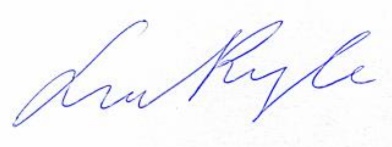 REGION/DEANERYLondonDATE7th June 2024SIGNATUREPhoebe ToppingDESIGNATIONHead of EuropeDATE23 May 2024